Образовательная автономная некоммерческая организация высшего образования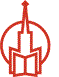 «МОСКОВСКИЙ ОТКРЫТЫЙ ИНСТИТУТ»Темы курсовых работ по дисциплине «Генераторы тепла и автономное теплоснабжение зданий» Автоматизация систем теплоснабжения коттеджейТепловой расчет тепловых сетейГидравлический расчет тепловых сетейНетрадиционные и возобновляемые источники энергии для нужд теплоснабженияПодбор отопительных приборовРасчет мощности системы отопления и вентиляцииСпособы присоединения отопления, вентиляции и горячего водоснабженияТехнико-экономическое сравнение систем отопленияТехнологическое потребление пара и горячей водыОпределение теплопотерь здания через наружные огражденияРазработка схемы теплоснабжения города и промышленных комплексовЭкономическая  эффективность комбинированной и раздельной схем теплоснабженияТепловые схемы промышленно-отопительных котельныхСравнительный анализ технико-экономических показателей ТЭСИспользование вторичных ресурсов промышленных предприятий для теплоснабженияИсточники теплоты автономных систем теплоснабженияСхемы и оборудование тепловых пунктовОрганизация обслуживания теплотехнического оборудования систем теплоснабженияОбеспечение надежности теплоснабженияАвтоматизация абонентских вводов закрытых и открытых систем теплоснабжения